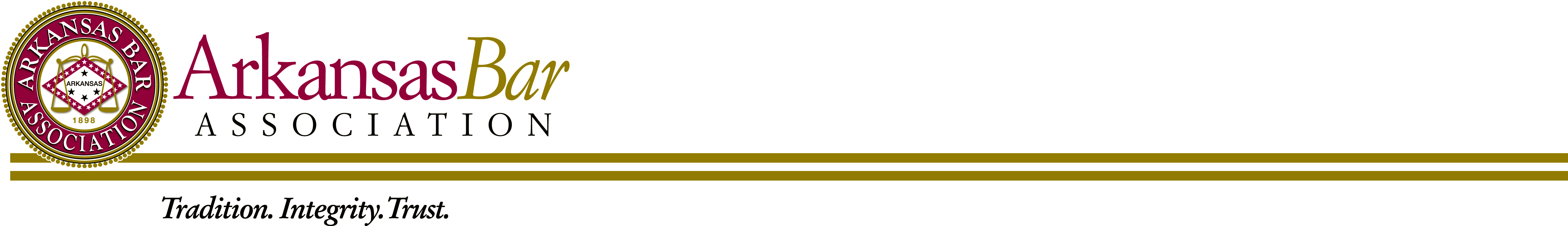 News ReleaseFor Immediate ReleaseArkansas Bar Association Forms Fairness for Arkansans to Oppose Issue #4: Press Conference on MondayLITTLE ROCK, AR (August 26, 2016) – Following a vote by the Arkansas Bar Association House of Delegates to oppose Issue #4, commonly known as the An Amendment to Limit Attorney Contingency Fees and Non-Economic Damages in Medical Lawsuits, the Association today formed Fairness for Arkansans, a ballot question committee. The Association is joined by its past presidents as members.  Additionally, directors for Fairness for Arkansans include Scott Trotter, Paula Casey, Nancy Wilson, and Kristin Pawlik, chair of the Association's Legislation Committee.We will hold a press conference Monday at 2:30 p.m. at the Arkansas Bar Association to discuss the Association's opposition.  The Association address is 2224 Cottondale Lane, Little Rock, AR.   ###For More Information:Karen K. HutchinsExecutive Director, Arkansas Bar Associationkhutchins@arkbar.com